BACCALAURÉAT PROFESSIONNELORGANISATION DE TRANSPORT DE MARCHANDISESÉPREUVE E2Analyse de situations professionnelles liées à la préparationd’opérations de transportDurée : 3h	Coefficient : 5SUJET RESSOURCEL’usage de la calculatrice avec mode examen actif est autorisé.L’usage de la calculatrice sans mémoire, « type collège » est autorisé.Le sujet comprend trois missions qui peuvent être traitées de façon indépendante.CONTEXTE PROFESSIONNELVos missions sont exercées au sein du service exploitation de l’entreprise.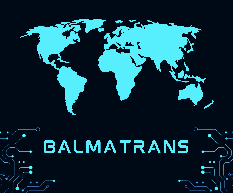 BALMATRANSBALMATRANS S.A., transporteur routier, commissionnaire de transport, agent agréé IATA/ATAF propose à ses clients des solutions d’affrètement, de transport national et international routier. Elle a également mis en place des solutions de fret aérien import et export, adaptées pour les expéditions de toutes natures et dimensions vers l’Europe et le reste du monde.Son dirigeant est M. Dumazer.Son effectif est de 29 salariés.Son siège social se situe au 7, avenue Didier Daurat, Bâtiment Euclyde, 31130 Balma (05.34.57.78.01 – service.exploitation@balmatrans.fr).Forte de ses 36 ans d’expérience, l’entreprise BALMATRANS maîtrise l’organisation de transports routier, aérien et maritime. Elle propose également des solutions de transport multimodal.BALMATRANS est spécialisée dans le transport de matériel médical, produits pharmaceutiques et médicaments depuis plus de 10 ans à destination de l’Afrique.AROMALAB est un client régulier de Balmatrans SA. Cette société est située à Balma (31130) et spécialisée dans la fabrication et la vente de vaccins, produits pharmaceutiques, d’huiles essentielles, huiles végétales et eaux florales. Cette société exporte dans le monde entier.Pour ses besoins de production, elle s’approvisionne en matières premières à l’international.Elle dispose d’une plateforme logistique située dans la zone de fret de l’aéroport de Paris-Roissy CDG.Nouvellement titulaire du Baccalauréat Professionnel de la spécialité OTM (Organisation Transport de Marchandises), vous venez d’être recruté(e) comme assistant(e) d’exploitation pour une durée indéterminée.Vous travaillez sous la responsabilité de Charlotte Pialat, responsable d’agence.Elle vous confie 3 missions :organisation d’un transport routier,exportation aérienne,choix d’un transport combiné.AROMALAB dispose d’une plateforme logistique située dans la zone de fret de l’aéroport de Paris-Roissy CDG. Votre responsable Charlotte Pialat vous confie la mission de traiter la demande de transport de ce client. Pour cela vous disposez de :l’extrait de l’itinéraire de Balma (31) à Roissy en France (95) ;l’état du parc des véhicules BALMATRANS ;l’extrait des tarifs du CNR.1.1	Afin de vérifier les conditions de circulation sur le trajet, préparer un document récapitulatif avec le nom et le numéro des départements ainsi que le nom des régions des principales villes concernées par l’itinéraire routier (Balma, Limoges, Orléans, Roissy-en-France).1.2	En utilisant l’extrait de l’itinéraire routier et en respectant la réglementation sociale européenne (RSE), établir la feuille de route du conducteur en indiquant le temps de trajet, l’heure de départ, l’heure d’arrivée et en précisant les différentes étapes.1.3	Sélectionner le véhicule adapté pour réaliser l’opération de transport en justifiant votre choix.1.4	Calculer le prix de vente à communiquer à AROMALAB en appliquant une marge de
10 % au coût de revient calculé à l’aide de l’extrait des tarifs du CNR.DOCUMENT 1 – Itinéraire Balma (31) à Roissy-en-France (95)DOCUMENT 2 – Parc des véhicules BALMATRANS* Véhicule en maintenance du 24/06 au 28/06/2024.DOCUMENT 3 – Extrait des tarifs du CNRAROMALAB expédie régulièrement des vaccins à destination du continent africain depuis sa plateforme logistique de Roissy-en-France. En raison du caractère urgent de la plupart des commandes, la voie aérienne a été retenue comme mode de transport international.Charlotte Pialat, votre responsable, reçoit une demande d’exportation aérienne à destination d’un client d’AROMALAB situé à Douala au Cameroun. Elle vous demande de préparer le dossier export et vous transmet les documents relatifs à cette expédition.Sélectionner le vol permettant de respecter la demande du client d’AROMALAB en vous aidant de la chronologie des opérations et du planning des vols CDG – DLA.Déterminer le nombre d’ULD nécessaires pour cette expédition, à l’aide de la documentation de la compagnie aérienne sur l’ULD utilisé. Justifier vos réponses.Déterminer le coût total du transport aérien en ULD (frais annexes inclus) en vous appuyant sur la documentation relative à l’expédition (tableau des incoterms®2020,
le tarif ULD, le barème des frais annexes et les coûts des autres prestations).Déterminer le montant de l’assurance en détaillant vos calculs. Les modalités de calcul sont précisées dans la liste des coûts des autres prestations.DOCUMENT 4 – Bon de commande de CVI joint au courriel d’AROMALABFrom :CVISt. Avenue Etoug-Ebe,YaoundeCAMEROUNContact : Arnold LoumouTo :AROMALABAvenue des Eglantines31130 BALMAContact : Jean CarliottaDate : 17th of June 2024 Order 2024/06/01 - ADOCUMENT 5 – Renseignements concernant la chronologie des opérationsChronologie des opérations :Navette plateforme logistique AROMALAB Roissy-en-France – Terminal de fret CDG : 30 minSécurisation du fret : 1h 30minFormalités de transit à l’aéroport de Paris-Roissy CDG : 2 hMise en ULD par la compagnie aérienne : 3 hRemise à l’embarquement au plus tard : 3 h avant le départFormalités de douane à l’aéroport International de Douala : 4 hIl faut compter à l’arrivée 3 h de transport routier entre l’aéroport de Douala et Yaoundé.DOCUMENT 6 – Planning des vols Air France CDG - DLADépart Aéroport de Paris-Roissy CDG vers Douala DLA.DOCUMENT 7 – Documentation sur le type d’ULD Reefer utilisé par la compagnie aérienneDOCUMENT 8 – Incoterms® 2020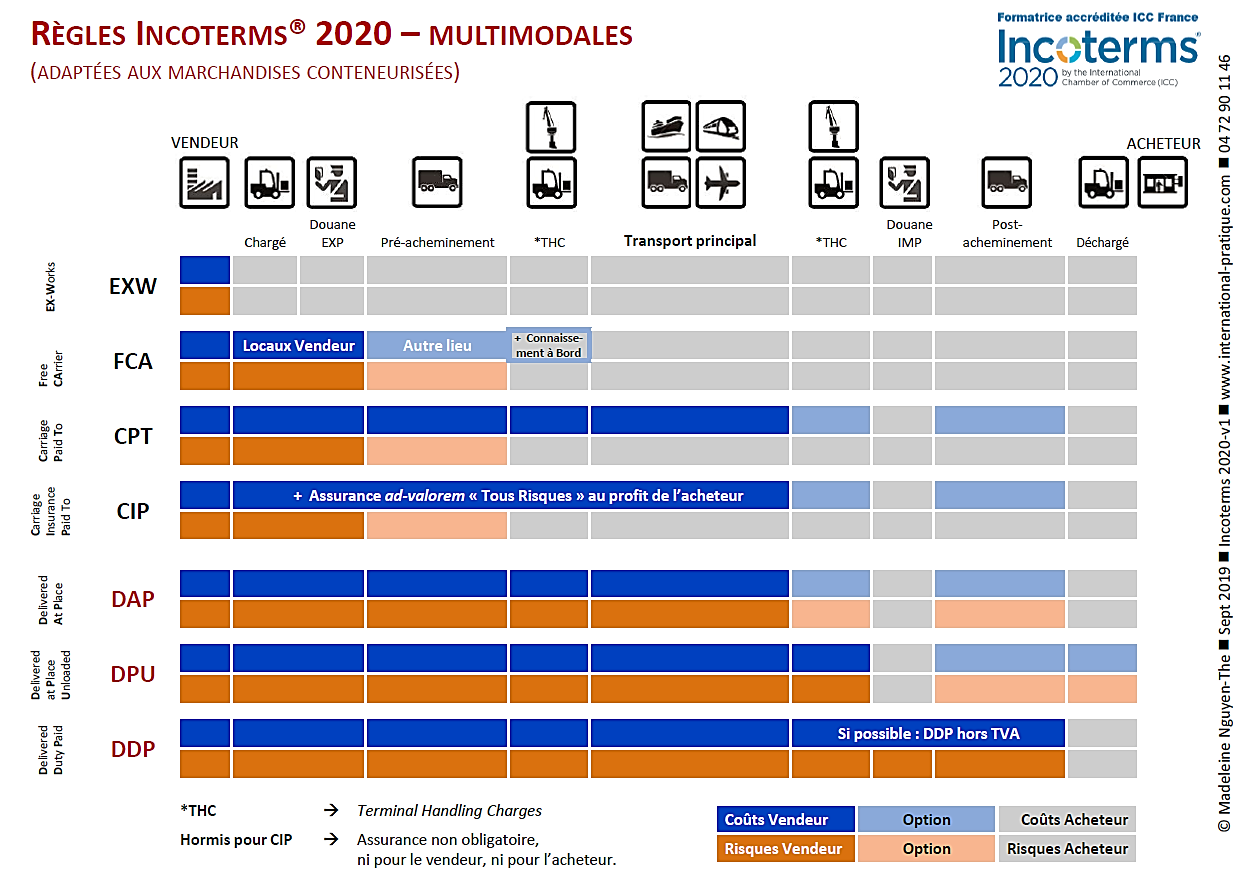 DOCUMENT 9 – Tarifs fret aérien en ULDAir France Roissy Charles de Gaulle (CDG)- Douala International Airport (DLA)DOCUMENT 10 – Barème des frais annexes au départ – Air France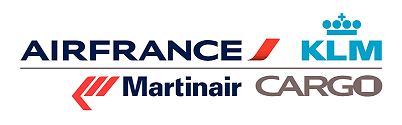 (s’appliquent à l’ensemble de nos destinations nationales et Internationales)DOCUMENT 11 – Coût des autres prestationsBALMATRANS assure régulièrement le transport de conteneurs maritimes pour son client AROMALAB depuis sa plateforme logistique implantée à Roissy-en-France (95) vers le port du Havre (76).AROMALAB souhaite réduire son impact environnemental en adoptant de nouvelles solutions de transport vers Le Havre. BALMATRANS est sollicité afin de proposer une solution multimodale « route - fleuve ».Votre responsable, Charlotte Pialat, vous confie la mission d’étudier la possibilité de réaliser une opération de transport combiné depuis la plateforme logistique AROMALAB située à Roissy-en-France (95) vers le port du Havre (76).3.1	Après avoir analysé les documents relatifs aux trajets routiers et aux itinéraires de transport fluvial, rédiger une proposition à votre responsable en :précisant les avantages du transport combiné « route-fleuve » ;proposant l’itinéraire le plus pertinent pour répondre à la demande du client AROMALAB.DOCUMENT 12 – Informations relatives aux trajets routiers de Roissy-en-France vers les ports fluviaux de Longueil-Saint-Marie et GennevilliersDOCUMENT 13 – Extraits des itinéraires de transport fluvial (source : VNF)Itinéraire fluvial de Longueil-Saint-Marie vers Le Havre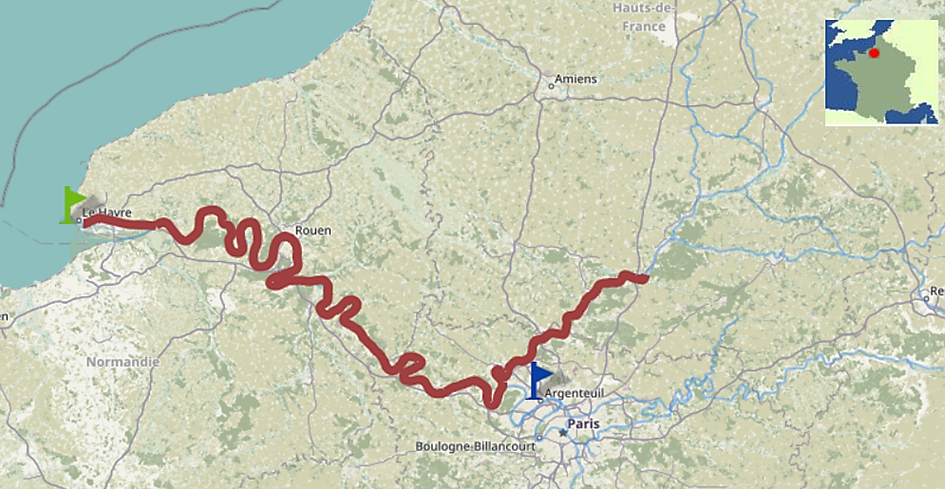 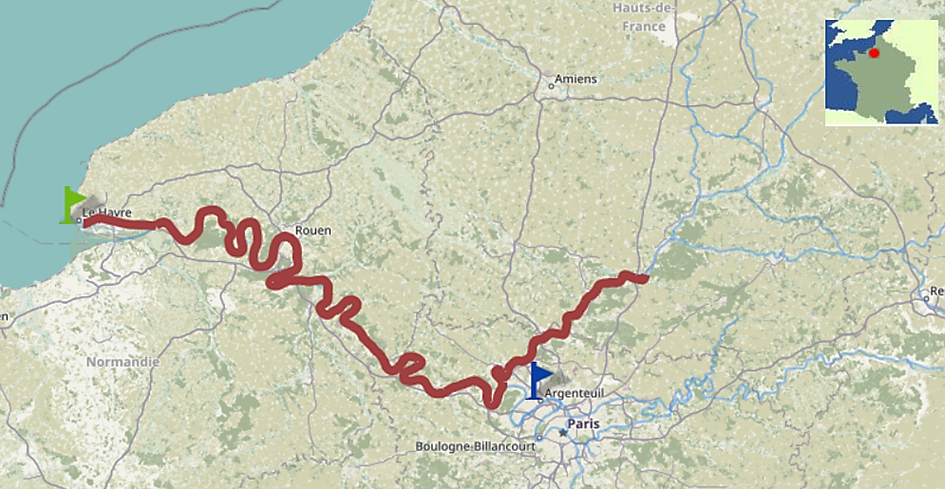 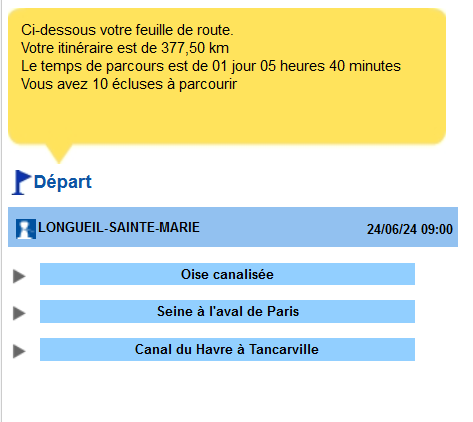 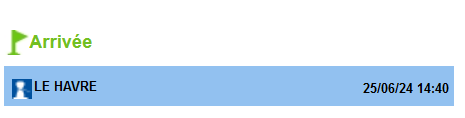 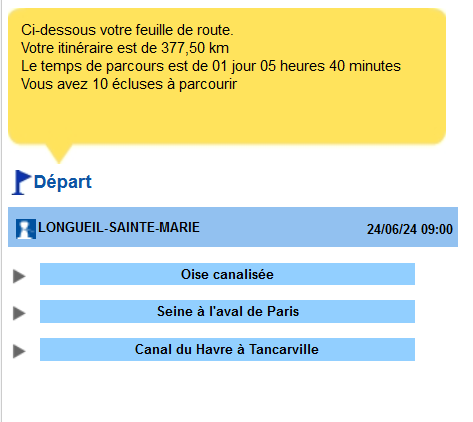 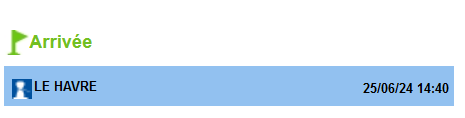 Itinéraire fluvial de Gennevilliers vers Le Havre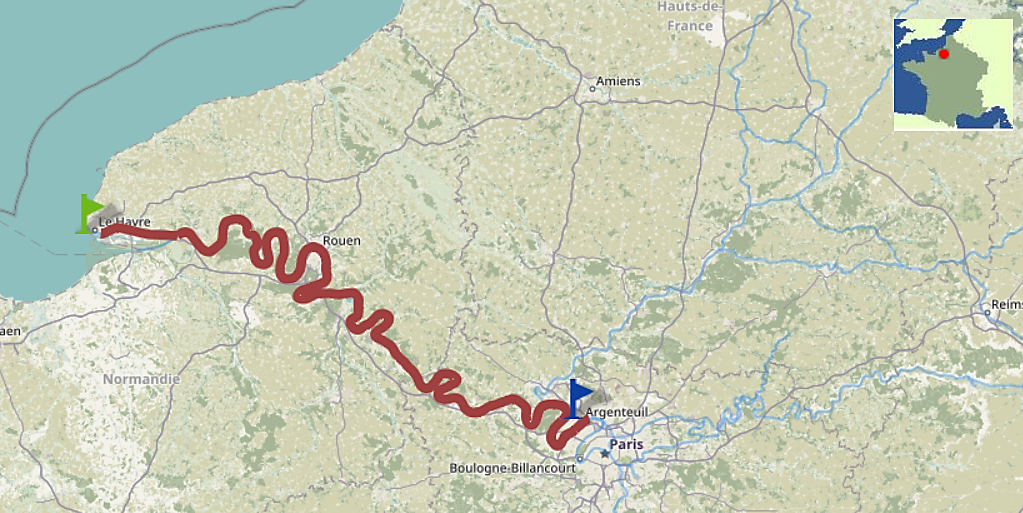 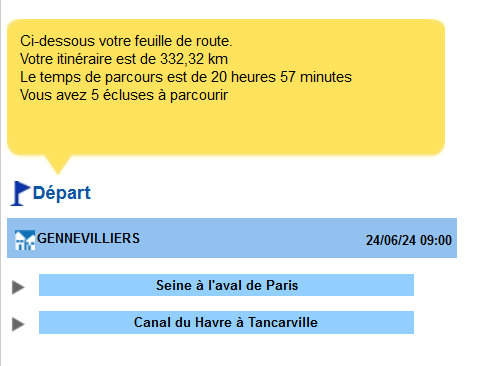 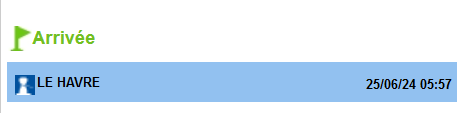 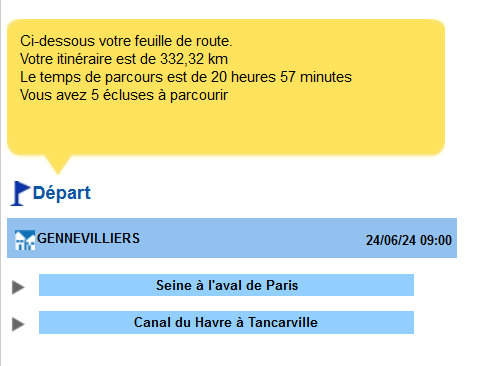 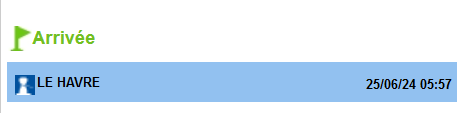 MissionsDocuments à consulterBarèmeMission 1Organisation d’un transport routierDocument 1 - Itinéraire de Balma à Roissy-en-FranceDocument 2 - État du parc des véhicules BALMATRANSDocument 3 - Extrait des tarifs du CNR6 pointsMission 2Exportation aérienne vers le CamerounDocument 4 - Bon de commande de CVI joint au courriel d’AROMALBDocument 5 - Renseignements concernant la chronologie des opérationsDocument 6 - Planning des vols Air France CDG – DLADocument 7 - Documentation sur le type d’ULD Reefer utilisé par la compagnie aérienne.Document 8 - Tableau des Incoterms®2020Document 9 - Tarifs fret aérien en ULDDocument 10 - Barème des frais annexes Air FranceDocument 11 - Coût des autres prestations10 pointsMission 3Choix d’un transport combinéDocument 12 - Informations relatives aux trajets routiers de Roissy-en-France vers les ports fluviaux de Longueil-Sainte-Marie et GennevilliersDocument 13 - Extraits des itinéraires de transport fluvial4 pointsTotalTotal20 pointsDe :lucy.thomas@aromalab.frÀ :charlotte.pialat@balmatrans.frObjet :Demande de transport pour le 24 juin 2024Bonjour.Nous devons expédier 22 palettes à destination de notre plateforme logistique de Paris-Roissy CDG.Lieu de chargement :	AROMALAB – Site de production				Avenue des Églantines				31130 BALMADestinataire : 		AROMALAB – Plateforme logistique				Zone Cargo 6 Roissy CDG				95700 Roissy-en-France				Horaires de réception : 08h00-20h00Marchandises : 		22 palettes Europe (hauteur : 150 cm) non gerbables de produits pharmaceutiques (vaccins). Masse brute unitaire : 800 kg.Ces produits doivent être conservés de façon continue à une température comprise entre + 2° C et + 4° C.Contraintes horaires :       À Balma : le rendez-vous est fixé à 07h30 pour un chargement d’une durée estimée de 30 minutes.À Roissy-en-France : la marchandise doit être livrée avant 20h00 avec un déchargement (à charge du conducteur) d’une durée estimée de30 minutes.Merci de nous confirmer la faisabilité de ce transport ainsi que le montant de la prestation.Cordialement,Lucy THOMASBonjour.Nous devons expédier 22 palettes à destination de notre plateforme logistique de Paris-Roissy CDG.Lieu de chargement :	AROMALAB – Site de production				Avenue des Églantines				31130 BALMADestinataire : 		AROMALAB – Plateforme logistique				Zone Cargo 6 Roissy CDG				95700 Roissy-en-France				Horaires de réception : 08h00-20h00Marchandises : 		22 palettes Europe (hauteur : 150 cm) non gerbables de produits pharmaceutiques (vaccins). Masse brute unitaire : 800 kg.Ces produits doivent être conservés de façon continue à une température comprise entre + 2° C et + 4° C.Contraintes horaires :       À Balma : le rendez-vous est fixé à 07h30 pour un chargement d’une durée estimée de 30 minutes.À Roissy-en-France : la marchandise doit être livrée avant 20h00 avec un déchargement (à charge du conducteur) d’une durée estimée de30 minutes.Merci de nous confirmer la faisabilité de ce transport ainsi que le montant de la prestation.Cordialement,Lucy THOMAS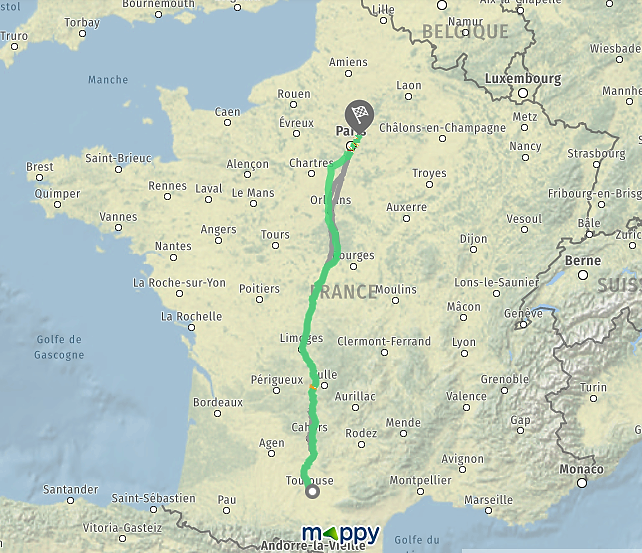 Informations complémentaires :Le temps de trajet entre BALMATRANS (Balma) et le site de production d’AROMALAB (Balma) est de 15 minutes pour 20 km.La distance entre Balma (31) et Roissy-en-France (95) est de 700 km.La vitesse moyenne d’un véhicule de plus de 3,5 tonnes sur cet itinéraire est de 80 km/h.Code véhiculeCarrosseriesImmatriculationsMCEMCVMVLongueur utile (m)Largeur utile (m)Hauteur utile (m)TR1Tracteur routier3 essieux6195 VM 3144-8TR2*Tracteur routier3 essieux9827 TL 3144-8SR1Semi-remorque tautliner2 essieux7886 LM 31376,513,502,452,60SR2Semi-remorque frigorifique2 essieux2211 OM 31325,513,452,452,60P1Porteur frigorifique3 essieux3322 TR 31402688,002,422,20P2Porteur benne3 essieux4439 TY 3140026108,502,422,20Porteur – GazoleEnsemble articuléGazoleTerme kilométrique(1 km parcouru, péages inclus)0,476 €/km0,641 €/kmTerme horaire(1 heure de temps de service)19,73 €/h25,56 €/hTerme journalierUtilisation du véhicule :de 0 à 6 heures : 0,5 jourde 6 heures à 12 heures : 1 jour210,94 €/j186,74 €/jDe :jean.carliotta@aromalab.frÀ :charlotte.pialat@balmatrans.frObjet :Demande de cotation aérienne CDG - DLABonjour.Suite à la demande de notre client camerounais (voir courriel transféré ci-dessous), je vous remercie de bien vouloir nous transmettre votre cotation pour une expédition aérienne en ULD de vaccins contre le choléra de Roissy Charles de Gaulle à Douala.Nous allons facturer notre client en DAP aéroport de Douala – Incoterms®2020.Merci de nous préciser le montant du transport aérien, de l’assurance et des frais à destination.Conditions de vente : CIP aéroport de Douala - Incoterms®2020Valeur FCA plateforme logistique AROMALAB (Roissy-en France) : 366 € par cartonEnlèvement de la marchandise : la marchandise sera disponible sur notre plateforme logistique de Roissy-en-France à partir du mardi 25 juin 2024 à 9h00.Livraison : le mercredi 26 juin 2024 au plus tard avant 17 heures.Destinataire : CVI (Centre de Vaccinations Internationales) St. Avenue Etoug-Ebe, Yaounde, CAMEROUNCordialement,Jean Carliotta.--------- Forwarded message ----------From : arnold.loumou@cvi.cmTo : jean.carliotta@aromalab.frHello Jean,Please find attached our order form concerning a shipment of vaccines to Douala.Best regards,Arnold LoumouCVI YaoundeBonjour.Suite à la demande de notre client camerounais (voir courriel transféré ci-dessous), je vous remercie de bien vouloir nous transmettre votre cotation pour une expédition aérienne en ULD de vaccins contre le choléra de Roissy Charles de Gaulle à Douala.Nous allons facturer notre client en DAP aéroport de Douala – Incoterms®2020.Merci de nous préciser le montant du transport aérien, de l’assurance et des frais à destination.Conditions de vente : CIP aéroport de Douala - Incoterms®2020Valeur FCA plateforme logistique AROMALAB (Roissy-en France) : 366 € par cartonEnlèvement de la marchandise : la marchandise sera disponible sur notre plateforme logistique de Roissy-en-France à partir du mardi 25 juin 2024 à 9h00.Livraison : le mercredi 26 juin 2024 au plus tard avant 17 heures.Destinataire : CVI (Centre de Vaccinations Internationales) St. Avenue Etoug-Ebe, Yaounde, CAMEROUNCordialement,Jean Carliotta.--------- Forwarded message ----------From : arnold.loumou@cvi.cmTo : jean.carliotta@aromalab.frHello Jean,Please find attached our order form concerning a shipment of vaccines to Douala.Best regards,Arnold LoumouCVI YaoundeArticle RefDescriptionQuantityUnit Gross Weight Cases DimensionsVACC CHORCholera Vaccines198 cases of 40 vaccines pack(storage temperature : +2°C /+4°C)12 kg50 x 40 x 40 cmTo be delivered to Douala Internationl Airport on the 26th of June 2024To be delivered to Douala Internationl Airport on the 26th of June 2024To be delivered to Douala Internationl Airport on the 26th of June 2024To be delivered to Douala Internationl Airport on the 26th of June 2024To be delivered to Douala Internationl Airport on the 26th of June 2024To be delivered to Douala Internationl Airport on the 26th of June 2024VILLESDÉPARTARRIVÉEJOURSVALIDITÉDU - AUN°DE VOLAvionDOUALA - DLA15 : 5505 : 00(+1)-  2  -  4 5 6 7 01-03 - 31-07AF946Boeing 747-800 combi19 : 3008 : 10(+1)1 2 3 4  -  6  - 01-04 - 31-07AF848Boeing 747-400 cargo20: 1509 : 05(+1)-  -  -  -  -  -  701-04 - 31-07AF837Boeing 777 combiType avion : B747- 400/ B 747- 800/ B 777ULD RAP T2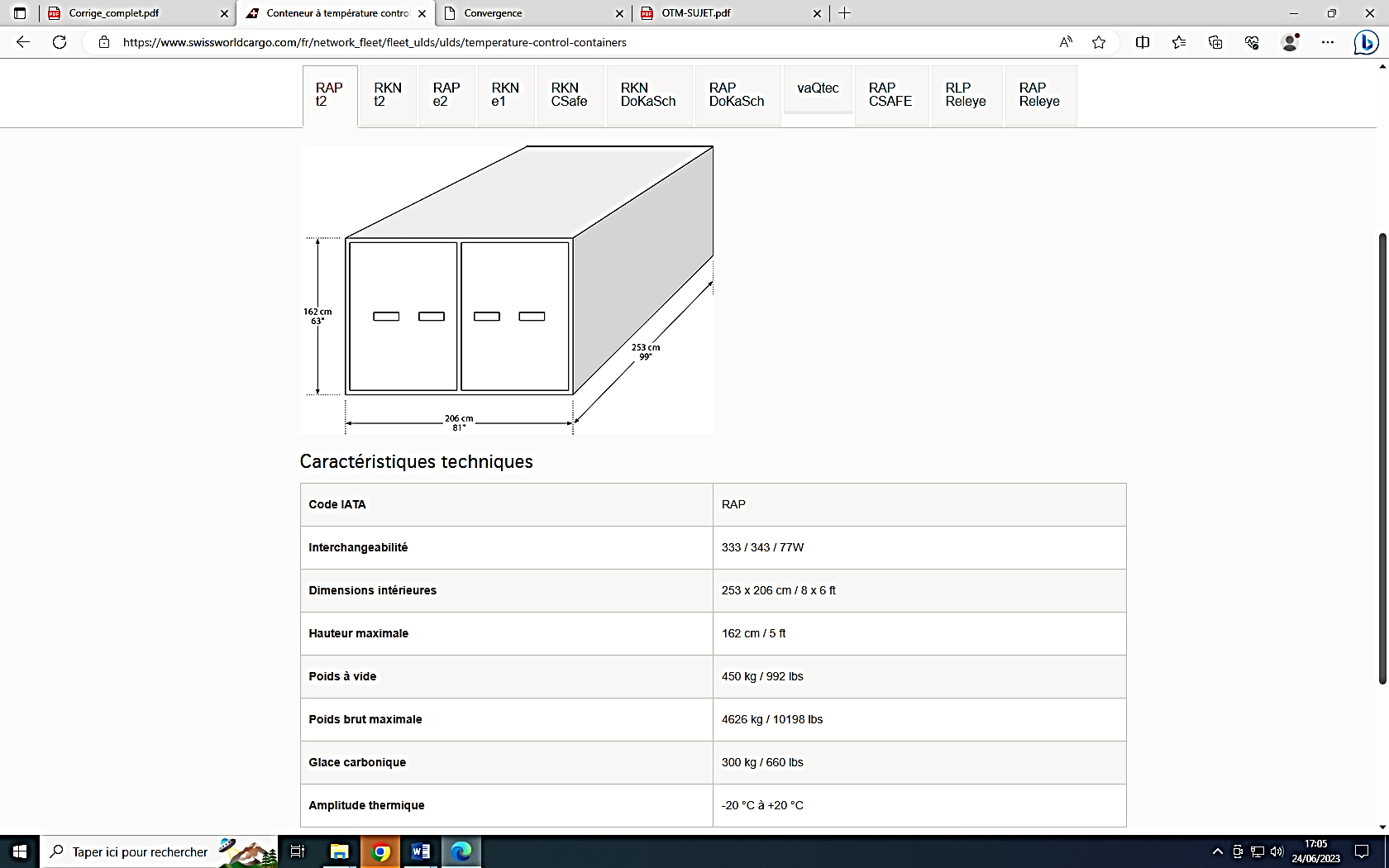 Code IATA : RAPDimensions intérieures : 253 x 206 cmHauteur maximale : 162 cm / 5 ftMasse à vide : 450 kg / 992 lbsCharge utile : 4626 kg / 10198 lbsAmplitude thermique : - 20 °C à + 20 °CType AvionB 747 - 400 / B 777 / B 747 - 800Prix par kg en excédentTaille IATARAP T2Charge utile4 626 kgMasse pivot1 400 kgVers DOUALA3 100.00 €3.00 €Taxe fixe d’établissement LTA (AWA ou AWC)18,00 €Taxe fixe d’enregistrement, compagnie aérienne (CHC)25,00 €Surcharge en fuel (MYC) calculée au 1er kg sur la masse brute0,55 €/kgSûreté remise de fret sécurisé avec documentation conforme (SCC)Par kilo de masse bruteMinimum de perceptionMaximum de perception0,03 €7,83 €25,50 €Départ : Roissy-en-France (95)Arrivée : Port fluvial de Longueil-Sainte-Marie (60)Départ : Roissy-en-France (95)Arrivée : Port fluvial de Gennevilliers (95)Distance48 km27 kmVitesse moyenne80 km/h(principalement autoroutier)45 km/h(urbain et péri-urbain)